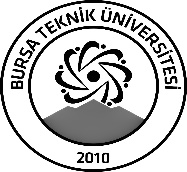 BURSA TEKNİK ÜNİVERSİTESİLİSANSÜSTÜ EĞİTİM ENSTİTÜSÜ.................................................................................... Anabilim Dalı Başkanlığına	Anabilim dalınız ................................... numaralı Tezsiz Yüksek Lisans/Tezli Yüksek Lisans/Doktora programı ............................ yarıyıl öğrenciyim. Askerlik tehir iptalimin yapılarak, öğrenim süremi ............................... tarihinden itibaren askerlik süresince dondurmak istiyorum. 	Gereğini saygılarımla arz ederim.											    ........./........./202......                                                                                                                                                                    (Ad, Soyad, İmza)Adres:		.......................................................................................................................		.......................................................................................................................		.......................................................................................................................	Telefon: 	.......................................................................................................................E-posta:	.......................................................................................................................DANIŞMAN GÖRÜŞÜ:	Danışmanlığını yürüttüğüm ...............................................................................’ın yukarıda belirttiği ve askerlik mazereti nedeniyle öğrenim süresinin öğrencinin isteği doğrultusunda dondurulması tarafımca uygun görülmüştür.											     ......../........./202......                                                                                                                                            (Unvan, Ad, Soyad, İmza).................................................................................... Anabilim Dalı Başkanlığına	Anabilim dalınız ................................... numaralı Tezsiz Yüksek Lisans/Tezli Yüksek Lisans/Doktora programı ............................ yarıyıl öğrenciyim. Askerlik tehir iptalimin yapılarak, öğrenim süremi ............................... tarihinden itibaren askerlik süresince dondurmak istiyorum. 	Gereğini saygılarımla arz ederim.											    ........./........./202......                                                                                                                                                                    (Ad, Soyad, İmza)Adres:		.......................................................................................................................		.......................................................................................................................		.......................................................................................................................	Telefon: 	.......................................................................................................................E-posta:	.......................................................................................................................DANIŞMAN GÖRÜŞÜ:	Danışmanlığını yürüttüğüm ...............................................................................’ın yukarıda belirttiği ve askerlik mazereti nedeniyle öğrenim süresinin öğrencinin isteği doğrultusunda dondurulması tarafımca uygun görülmüştür.											     ......../........./202......                                                                                                                                            (Unvan, Ad, Soyad, İmza)Lisansüstü Eğitim Enstitüsü Müdürlüğüne       Anabilim dalımız ................................... numaralı Tezsiz Yüksek Lisans/Tezli Yüksek Lisans/Doktora programı öğrencilerinden . . . . . . . . . . . . . . . . . . . . . . . . . . . . . . ’ın Askerlik tehir iptalinin yapılarak, öğrenim süresini ………………...  tarihinden itibaren askerlik süresince dondurulması hususunda;        Gereğini arz ederim.                                                                                                                                                Unvan, Ad, Soyad, İmza                                                                                                                                  Anabilim Dalı BaşkanıLisansüstü Eğitim Enstitüsü Müdürlüğüne       Anabilim dalımız ................................... numaralı Tezsiz Yüksek Lisans/Tezli Yüksek Lisans/Doktora programı öğrencilerinden . . . . . . . . . . . . . . . . . . . . . . . . . . . . . . ’ın Askerlik tehir iptalinin yapılarak, öğrenim süresini ………………...  tarihinden itibaren askerlik süresince dondurulması hususunda;        Gereğini arz ederim.                                                                                                                                                Unvan, Ad, Soyad, İmza                                                                                                                                  Anabilim Dalı BaşkanıAÇIKLAMALAR: Kayıt dondurma talebine ilişkin belgenin aslı dilekçenin ekine konmalıdır.AÇIKLAMALAR: Kayıt dondurma talebine ilişkin belgenin aslı dilekçenin ekine konmalıdır.